Referat fra møte i Faglig råd for design og håndverk 31. august 2015Møtested: Skedsmo vgs. auditorium 2Møtetid: Kl.13.30-16.00TilstedeMarianne MonsrudRagnvald NoreGunleik RostølJanne O. FraasGry SørlieLise FjeldCato KarpowKarina SandnesAnne-Kristin ModellForfallEllinor Guttorm Utsi + varaNiels Killi + varaSolveig T. Grinder + varaMarcus Sagmo + varaBrith Antonsen + varaSakslisteSak 15/15 Innspill om karriereveiledning Rådet hadde fått tilsendt utkast til svar sammen med innkallingen til møtet. Det var kommet inn ett innspill til dette. Rådet gikk igjennom brevet i møtet. Se endelig svarbrev vedlagt. Sak 16/15 UtviklingsredegjørelsenSe referat fra dialogmøtet vedlagt. Rådet ønsker å etablere et samarbeid med FRSS for å jobbe med felles problemstillinger knytta til fag som retter seg mot varehandelen.Marianne orienterte fra fellesmøtet for SRY og FR på Maarud gård. Rådet diskuterte betydningen av verdsetting i arbeidslivet. Se presentasjon om utviklingsredegjørelsen del 2 vedlagt. Rådet har fått inn svar på bedriftsundersøkelsen. Disse har blitt oppsummert i arbeidsgruppene. Det mangler oppsummering i blomsterdekoratørfaget, gullsmedfaget og de små verneverdige fagene. Dette jobbes det videre med. Svarene som har kommet inn kan ikke anses som representative for bransjen, men de kan være med å belyse situasjonen. Rådet gjør sin egen vurdering. Rådet hadde fått tilsendt dokumentet Utviklingsredegjørelsen - del 1. Arbeidsgruppene har oppsummert bedriftsundersøkelsene noe ulikt, men rådet ønsker at strukturen kan være ulik for de ulike fagene. Sekretæren rydder i dokumentet slik at teksten blir mer helhetlig, og tar kontakt med arbeidsgruppene etter behov. Arbeidsgruppene som ikke har gjort ferdig sine oppsummeringer ferdigstiller disse i god tid før neste møte.  Arbeidet med Utviklingsredegjørelsen - del 1 ferdigstilles i rådsmøtet 21. og 22. september. Det er viktig at alle rådsmedlemmene er godt kjent med dokumentet og har drøftet dette i sin organisasjon. Eventuelle innspill sendes inn til arbeidsgruppene i forkant av møtet i september. Arbeidsgruppene vil jobbe sammen i grupper 21. september med å lage en endelig «diagnose» for sine fag. På rådsmøtet 22. september vil rådet sammen gå igjennom og ferdigstille Utviklingsredegjørelsen - del 1.  OrienteringssakerInvitasjoner: 
Samling i Løfte håndverket i Lillehammer 25. september. Se invitasjon vedlagt.
 
BLOK inviterer til strategiseminar for blomsterdekoratørfaget 22. oktober. 
Høringer: 
Forslag til læreplanar i utdanningsprogram for kunst, design og arkitektur http://www.udir.no/Regelverk/Horinger/Saker-ute-pa-horing/Hoyring--forslag-til-lareplanar-i-utdanningsprogram-for-kunst-design-og-arkitektur/ 

Kryssløp fra Vg2 design og tekstil til Vg3 industrisømfaget http://www.udir.no/Regelverk/Horinger/Saker-ute-pa-horing/Horing---krysslop-fra-Vg2-design-og-tekstil-til-Vg3-industrisomfaget/Ingen sakerVedlegg1. Gruppeinndeling2. Gjennomgang av de små verneverdigefagene, fordeling av fag pr rådsmedlem3. Justert fremdriftsplanVår saksbehandler: Monika Thollefsen Vår saksbehandler: Monika Thollefsen Vår saksbehandler: Monika Thollefsen Vår dato:03.09.2015Vår referanse:2015/62Vår dato:03.09.2015Vår referanse:2015/62Deres dato:Deres referanse: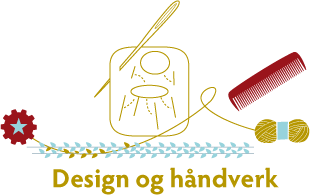 Til  Kopi til:Rådsmedlemmer faglig råd for design og håndverkvaramedlemmerEventueltFagGruppelederDeltakereGruppe 1Frisør, blomsterdekoratør, aktivitørJanne O. FraasBrith Antonsen, Cato Karpow, Karina Sandnes, Anne Kristin Modell, Gry SørlieGruppe 2Gullsmed, kjole- og draktsyerRagnvald NoreLise FjeldGruppe 3Komposittbåtbygger, møbelsnekker, pianostemmer og pianoteknikkNiels E. KilliMarianne Monsrud, Øivind EnghGruppe 4Profileringsdesign, interiør, utstilling,Gunleik RostølBehov for 1-2 fagpersonerGruppe 5Små vv fagSolveig T. GrinderBehov for 1-2 fagpersoner Ellinor Guttorm UtsiBlyglasshåndverkerBunadtilvirkerAnne KristinBuntmakerLiseBøkkerBrithBørsemaker JanneFiligranssølvsmed RagnvaldForgyller GipsmakerGjørtler GlasshåndverkerGravør RagnvaldHerreskredder Anne Kristin, LiseHorn-, bein- og metallduodjár EllinorHåndbokbinder NielsHåndvever Anne KristinKeramiker KostymesyerLiseKurvmaker Maskør- og parykkmaker BrithModellbygger Faget tilhører FRTIPModist LiseMøbeltapetsererLiseNautisk instrumentmaker OBS: se i sammenheng med tidligere sak i FRDHOptroniker OBS: se i sammenheng med tidligere sak i FRDHOrgelbygger GryReipslagerNielsSalmaker Seilmaker NielsSkinn- og pelsduodjárSkomakerRagnvaldSmed StorurmakerRagnvaldStrikkehåndverkerAnne KristinSølvsmed RagnvaldTaksidermist Tekstilduodjár EllinorTrebåtbyggerNielsTredreier Marianne MTreduodjár EllinorTreskjærerMarianne MUrmaker RagnvaldVeve- og håndstrikkeduodjárEllinorSpørreundersøkelseArbeidsgruppene sender kontaktlister til rådssekretær15.aprilGruppeledere sender forslag til ressursbehov inn til rådsleder22.april, ny frist 30.4AU går igjennom listene og spørreskjemaene24. aprilSekretær sender ut spørreundersøkelsen4. maiFrist ressursbehov til Udir1.maiAU møte12.maiSvar på spørreundersøkelsen18. maiSAMLING 1: STARTKONFERANSE - KUBEN YRKESARENA I OSLO 26.MAI Kl.09-1426. mai kl 9-14Arbeidsgruppemøter (Kuben)- gjennomgang av svar på spørreundersøkelsen26. mai kl 14-16.30Arbeidsgruppene oppsummerer svar på spørreundersøkelsen og legger frem på rådsmøtet1.juniRådsmøte- spørreundersøkelsen 11 fag- oppstart små vv fag- NIFU rapport, DH1.juniArbeidsgruppene oppsummerer svar fra spørreundersøkelsen og lager forslag til rådets svar pr fag. Sendes rådssekretær innen fristen17. augustGruppene vurderer selv behov for arbeidsgruppemøterAU møte20. augustGå igjennom arbeidsgruppenes oppsummeringerSAMLING 2: MAARUD GÅRD 26.-27. augustLeder, nestleder + 1 medlemRådsmøte og dialogmøte- kl 10-13.30 dialogmøte med rep fra interiør, utstilling og profilering og evt andre fag ut fra behov- kl 14- 16 rådsmøte31. august, kl 10-16Skedsmo vgsRamme på 12 gjesterAU møte 8. septemberEkstra rådsmøte m/ arbeidsgruppemøter- sluttføring av delrapport 1- dialogmøte, små vv fag21. og 22. septemberMå avklares i forhold til budsjett, overnatting fr rådet inkl. middagFrist for 1. delrapport15. oktoberRådsmøte- oppstart utviklingsredegjørelse del 29. novemberArena for kvalitet24.-25. november3 medl fra FRDHYrkesfaglige utvalg leverer rapporter1. mars 2016Frist for delrapport 21. april 2016Vurdere utsettelse til 15.4 pga. påske siste uke i mars.